UPAYA MENINGKATKAN HASIL BELAJAR SISWA MELALUI PENERAPAN MODEL PEMBELAJARAN TEMATIK PADA PELAJARAN IPA, BAHASA INDONESIA, MATEMATIKA DAN SBK  KELAS II SEKOLAH DASAR  (Penelitian Tindakan Kelas pada Siswa Kelas II Sekolah Dasar Negeri Kebonsari 2 Kecamatan Cimahi Tengah Kota Cimahi Tahun Pelajaran 2011-2012)SKRIPSI Diajukan untuk memenuhi sebagian dari syarat untuk memperoleh Gelar Sarjana Pendidikan pada Program Pendidikan Sekolah Dasar Oleh:NURLAELA ANGGRAENI085060221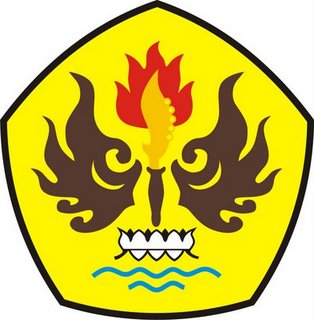 PROGRAM STUDI PENDIDIKAN GURU SEKOLAH DASARFAKULTAS KEGURUAN DAN ILMU PENDIDIKANUNIVERSITAS PASUNDANBANDUNG2011UPAYA MENINGKATKAN HASIL BELAJAR SISWA MELALUI PENERAPAN MODEL PEMBELAJARAN TEMATIK PADA PELAJARAN IPA, BAHASA INDONESIA, MATEMATIKA DAN SBK KELAS II SEKOLAH DASAR  (Penelitian Tindakan Kelas pada Siswa Kelas II Sekolah Dasar Negeri Kebonsari 2 Kecamatan Cimahi Tengah Kota Cimahi Tahun Pelajaran 2011-2012)SKRIPSI Diajukan untuk memenuhi sebagian dari syarat untuk memperoleh Gelar Sarjana Pendidikan pada Program Pendidikan Sekolah Dasar Oleh:NURLAELA ANGGRAENI085060221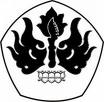 PROGRAM STUDI PENDIDIKAN GURU SEKOLAH DASARFAKULTAS KEGURUAN DAN ILMU PENDIDIKANUNIVERSITAS PASUNDANBANDUNG2011